                                                                         Rainbow warriorOù: nouvelle ÉlandeQuand: 1985Quoi: explosion fernando PereiraConséquence: mort de il voulait allez chercher son codac dans la calle.Pays: francePM1: François MitterandPM2: charle  HernuEnquête: démission de Charle Hernu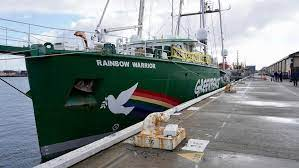 